      المؤتمــر الدولــي للتنميـــة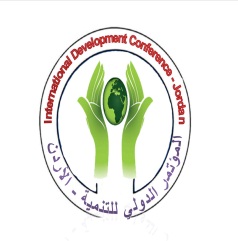 دور المؤسسات التعليمية  والبلديات ومنظمات المجتمع  المدني في التنمية البشرية والاجتماعية والاقتصادية رؤية المؤتمرلا يقتصر دور المؤسسات التعليمية  والبلديات ومنظمات المجتمع المدني على الدور المسند اليها من قبل اللقوانين في البلديان العربية فقط , دون التفاعل مع قضايا المجتمع وتنمية ,اذ اننا في هذا المؤتمر نطمح بأن تقدم خدمات علمية تسهم في تنمية المجتمع وتحويلة الى مجتمع معرفي قائم على التجربة والتحري والبحث والتواصل مع جميع القطاعات حتى تلبي قضايا المجتمع سواء في النواحي الاجتماعية والاقتصادية والعلمية والسياسية ايضا أهداف المؤتمريهدف هذا المؤتمر إلى:تفعيل المسؤولية المجتمعية في المؤسسات التعليمية  والبلديات ومنظمات المجتمع وربطها مع الخطط الاستراتيجية لهاتقديم مبادرات عملية في التعامل مع المسؤولية المجتمعية في المؤسسات التعليمية  والبلديات ومنظمات المجتمعضبط المفاهيم بالقضايا الأساسية والمعايير الحاكمة للمسؤولية المجتمعية ومناقشتها مع المختصين وصياغتها في قالب علمي.نشر ثقافة المسؤولية المجتمعية ونشر المعرفة وتبادل الخبرات بين المتخصصين والممارسين وأصحاب التجارب الناجحة في المؤسسات التعليمية العربية.تفعيل الشراكة بين المؤسسات التعليمية  والبلديات ومنظمات المجتمع المدني لتعزيز المسؤولية المجتمعية.طرح أهم القضايا التي تعيق من أداء المسؤولية المجتمعية وتحقيق أهدافها دمج المسؤولية المجتمعية في عمليات اقتصاديات المعرفة ودعمها من قبل القطاعات المتعددة.استعراض تجارب وممارسات راشدة في نطاق المسؤولية المجتمعية في المؤسسات التعليمية  والبلديات ومنظمات المجتمع المدنيالجهات المستهدفةجميع المؤسسات التعليمية ومنظمات المجتمع المدني البلديات ومن يهتم بقضايا العمل البلديرؤساء الجامعات الاكاديميون في المؤسسات التعليمية طلبة الدراسات العليا المتهمون بقضايا التنمية برنامج المؤتمراوراق علمية زيارات ميدانية للجامعات سياحة محاور المؤتمرالمحور الأول: دور الجامعات في تعزيز مسؤوليتها المجتمعية :واقع المسؤولية المجتمعية في المؤسسات التعليمية  والبلديات ومنظمات المجتمع  المدني.أدوات قياس المسؤولية المجتمعية في المؤسسات التعليمية  والبلديات ومنظمات المجتمع  المدني الابتكار والإبداع في ممارسة المسؤولية المجتمعية.دور المؤسسات التعليمية  والبلديات ومنظمات المجتمع  المدني في إطلاق مبادرات المسؤولية المجتمعية.رؤيا مستقبلية لأداء المؤسسات التعليمية  والبلديات ومنظمات المجتمع  المدني ودورها في بناء القدرات المعرفية المتخصصة بالمسؤولية المجتمعية.دور المؤسسات التعليمية  والبلديات ومنظمات المجتمع  المدني في تمكين الشباب الجامعي من مضامين الديمقراطية والحكم الرشيد.دور المؤسسات التعليمية  والبلديات ومنظمات المجتمع  المدني في تفعيل آليات النزاهة ومحاربة الفساد.المحور الثاني: دور القطاعات (الحكومي والأهلي والخاص) في تعزيز مبادرات المسؤولية المجتمعية للمؤسسات التعليمية في الوطن العربي:دور المؤسسات التعليمية  والبلديات ومنظمات المجتمع  المدني والبلديات ومنظمات المجتمع المدني في دعم أنشطة المسؤولية المجتمعية عرض احتياجات المسؤولية المجتمعية للتشريعات والقوانين والأنظمة التي تعزز من ممارستها.عرض خبرة المؤسسات التعليمية  والبلديات ومنظمات المجتمع المدني في تضمين المسؤولية المجتمعية ضمن خططها الاستراتيجية.عرض مبادرات مختلفة في تعزيز المسؤولية الاجتماعية للمؤسسات التعليمية  والبلديات ومنظمات المجتمع المدني.المحور الثالث: المعوقات التي تواجه المؤسسات التعليمية  والبلديات ومنظمات المجتمع المدني في تحقيق المسؤولية المجتمعية:غياب البعد المنهجي الرسمي في ربط المواطنة بالمسؤولية المجتمعية وأثره على تنمية المجتمع.التعاون والمنافسة بين المؤسسات التعليمية وأثرهما على تطوير منحى المسؤولية المجتمعية.صعوبات الشراكة ما بين القطاع الخاص والعام وأثرهما في تحقيق المسؤولية المجتمعية.المحور الرابع : واقع الحريات للمؤسسات التعليمية  والبلديات ومنظمات المجتمع المدني  وأثرها في قيام المؤسسات التعليمية بدورها المسؤول مجتمعياً. المشكلات الواقعية الناتجة عن تقيد الحرياتالحلول المثلى للتخفيف من الضغوط على الحريات الاكاديمية ومنظمات المجتمع المدنياستراتيجيات القضاء على المعيقات الواقعية على الحريات الاكاديمية المحور الخامس: دور الجودة في تعزيز ممارسات المؤسسات التعليمية  والبلديات ومنظمات المجتمع المدني المسؤولية المجتمعية لديها. مدى تأثير معايير الجودة في تطوير وتنمية المؤسسات التعليمية ومنظمات المجتمع المدنيمعيقات تطبيق معايير الجودة في المؤسسات المنظمات الحكومية والخاصة المحور السادس: تكامل المسؤولية الوطنية مع المسؤولية المجتمعية المؤسسات التعليمية  والبلديات ومنظمات المجتمع المدني المسؤولية المجتمعية للمؤسسات التعليمية في عصر العولمة.المسؤولية المجتمعية والتنمية المستدامة.المحور السابع: استشراف مستقبل المسؤولية المجتمعية للمؤسسات التعليمية  والبلديات ومنظمات المجتمع المدني.دور المؤسسات التعليمية  والبلديات ومنظمات المجتمع  المدني في اقتصاديات المعرفة.مؤشرات وسيناريوهات التعامل مع افق المسؤولية المجتمعية.نماذج مستقبلية للتعامل مع المسؤولية المجتمعية.استراتيجيات تطوير المسؤولية المجتمعية للمؤسسات التعليميشروط المشاركة بالمؤتمردور المؤسسات التعليمية والبلديات ومنظمات المجتمع المدني في التنمية البشرية والاجتماعية والاقتصادية  1- القدوم يوم السبت 22/9/2018 والمغادرة يوم 29/9/20182- المنام في فندق شخصين بكل غرفة3- نغطي وجبتين باليوم 4- نغطي التنقلات الداخلية 5- يمنح كل مشارك شهادة6- كل دولة تقدم ورقة عمل لمن يرغب7- أن يقدم البحث باللغة العربية ، مع ضرورة تدقيقه لغوياً.8- أن لا يزيد البحث عن (15) صفحة حجم A49- أن يحدد الباحث المحور الذي يكتب فيه ويرفق مع البحث السيرة الذاتية10-يرسل البحث عن طريق البريد الإلكتروني بصيغة Word إلى لجنة المراسلات 11-رسوم مشاركة للشخص 1000 $ شاملة كل شيء مع سياحة ما عدا التذكرة 12-تدفع الرسوم عند الوصول 13 -. اخر موعد للتأكيد 30/8/2018مع فائق احترامنا وتقديرنارئيس المؤتمر : الدكتور باجس النبهانللتواصل عبر الاميل Jobajes@yahoo.com Mobil + whatsup 00962788066169